POLITICAL COUNCIL MEETING April 8, 2022MinutesChair Cotter called the meeting to order at 9:08 A.M.Roll Call:  A quorum was establishedPresent (PC):  Chair Cathleen Cotter, Vice-Chair John Ferrara, Secretary Amanda Hemmingsen-Jaeger, Nicole Juan, Chet BodinAbsent: Devin Bruce, Leah Solo, Kristin Kirchoff-Franklin (excused)Business:Welcome/Approve March 11th minutesPassed by consensusDevelopment Zone follow-up1:1s follow-upHow can we support people?Member-to-member callsPartnering with other unionsLegislatureContractsPassed the House on March 28thHearing in the Senate TBAWriting to Senators in progressRally discussionUpdating Legislative prioritiesPeriod poverty platform proposal (Monica Weber)Upcoming solicitation for reviewing legislative prioritiesListening sessions in May/June (after session ends)?Table at Women Winning eventCandidates for Political CouncilTwo appointmentsTwo vacancies, but only one nomination so will need a special electionIn-person vs. Virtual meetingNext six-month schedule of development zone locationsSummer scheduleMay 13th (in-person at MAPE HQ)June 9th (virtual)OC Membership drive June 10th (in-person)July 7-8 for onboarding new membersExecutive Team Update (Cotter)Labor Notes Conference in Chicago, June 17th-19th (https://www.labornotes.org/2022) New Board of Directors and Executive Team App – GovendaOC Membership Drive on June 10th Political Action Committee (PAC) Report (Juan)Recap of screening meeting with Governor WalzEndorsed by MAPEEndorsements updatePlans post-sessionLocal meetingsNext meeting:  Friday, May 13th at 9:00 AM (MAPE HQ)Adjourned at 11:17 AM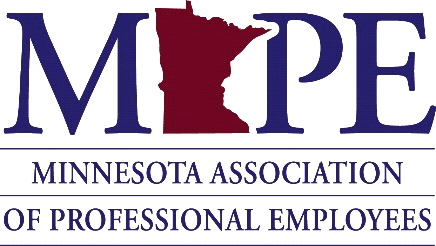 